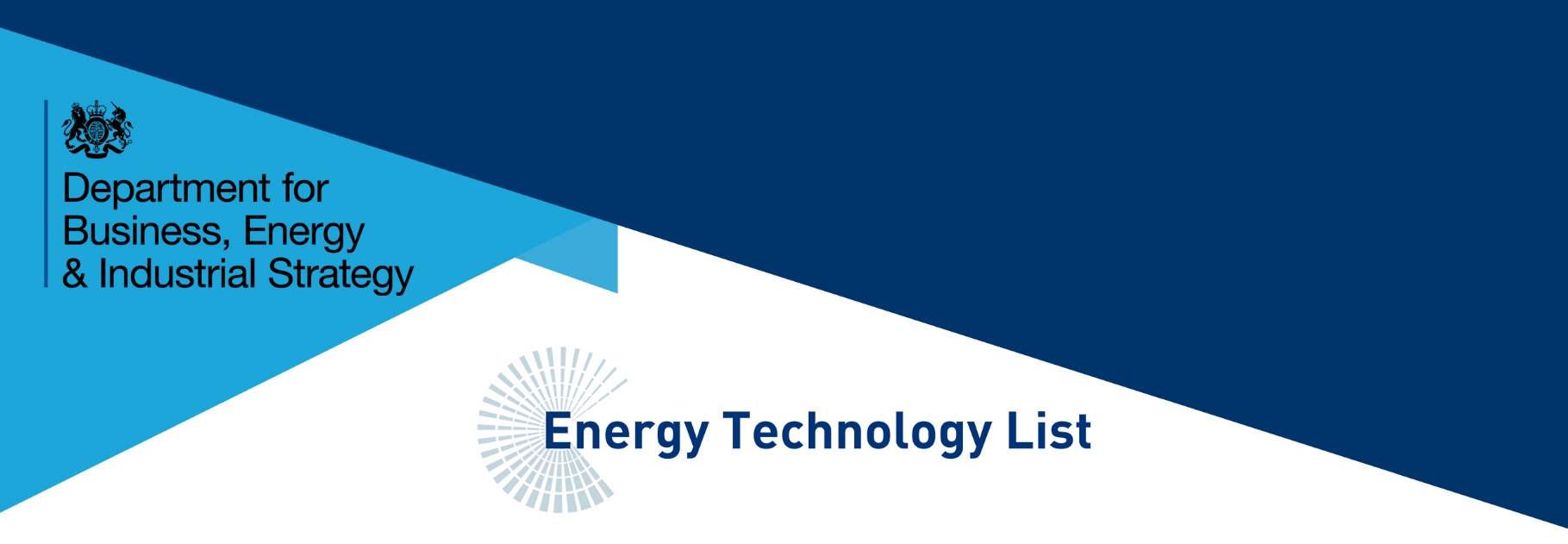 Guidance Note 14: Automatic Monitoring & Targeting Sub-metering Systems 

Checklist and Statement templateIssue 2February 2021


Automatic Monitoring & Targeting Sub-metering SystemsChecklist and Statement templateThere are two categories of Automatic Monitoring & Targeting (aM&T) equipment and systems on the Energy Technology List:Automatic Monitoring & Targeting Sub-metering SystemsPortable Energy Monitoring EquipmentThis guidance note provides a Checklist and Statement template that can be used by manufacturers to demonstrate their products’ compliance against the ETL criteria of the Automatic Monitoring & Targeting Sub-metering Systems category. Manufacturers should review products against the checklist and insert the names of those products that they can confirm meet the ETL criteria. The compliance statement should support the checklist, be made on letter headed paper and be accompanied by technical datasheets for the products.For a copy of the ETL criteria for aM&T please see:  https://etl.beis.gov.uk/products/automatic-monitoring-targeting-amt/automatic-monitoring-targeting-amt-sub-metering-systemsFurther information relating to aM&T can be found here: https://etl.beis.gov.uk/products/automatic-monitoring-targeting-amtFor any questions relating to the above, please contact: ETLQuestions@carbontrust.com
(or telephone: 0300 3300657)Automatic Monitoring and Targeting Sub-metering Systems:
Product Compliance ChecklistThis checklist when completed in full can be used as evidence to confirm that the products presented within it meet all eligibility requirements of the Energy Technology List aM&T sub-metering systems qualifying criteria. All aM&T sub-metering products listed above must meet all requirements relating to their product type listed below. Product characteristicsProduct(s):Includes one or more meters that measure energy use for metering purposes.Capable of automatically capturing, retrieving and storing energy metering data electronically.Includes software that enables the analysis of energy metering data and the key factors that influence energy use by means of visualising energy performance data.Able to meter at least one of the following: Electricity use, Gas use, Heat use (NB if this is fulfilled, the aM&T sub-metering system can also include oil fuel flow meters, compressed air mass flow meters and steam meters).For electricity, gas and heat meters, the system is able to:Automatically capture data from meters or sensors at regular intervals in order to provide energy performance indicators.Store and process meter readings made on a half hourly basis (as a minimum). The metering data may be transferred into the data store in real-time or at scheduled times.Automatically identify and report data collection failures, missing metering data and the failure of communications with meters, transducers and any other system components.Distribute data with no loss of accuracy, except for pulse outputs from meters, where the transmitted metered data shall be within +/- 0.5% of the total variable measured.Present energy consumption data in graphical reporting formats (for example, histograms, line plots, etc.), and in user selectable time intervals / divisions / bases.Export the collected energy data in a standard format for use in other applications (for example, ASCII files or other formats commonly used by standard office applications).Retain a minimum of 2 complete years of metering data without loss of data resolution or accuracy, in a date/time stamped format, suitable for analysis of trends and patterns.For electricity, gas and heat meters, the system provides facilities to enable the user to:Select datasets from individual meters and manipulate them by combining, comparing and calculating in order to analyse, identify and evaluate instances of energy waste.Undertake regression analysis using two variables in whatever frequency the dataset was obtained, and to display the results in graphical form with a correlation coefficient.Set up automatic exception reporting functions that are capable of basing exception reports on the raw data profile. The frequency capability of notifications should be kept at a minimum.Set up standard management reports that enable total energy consumption to be benchmarked against performance standards during a user selectable period. It may also be beneficial to compare energy consumption with the corresponding period in the previous year, including an analysis of energy use by meter, fuel type or energy accounting centre.StandardsProducts have been assessed against the relevant requirements and standards for the meters included in the specified aM&T sub-metering system (please tick all relevant boxes):The relevant requirements and standards for electricity meters (as stated in the aM&T sub-metering systems criteria)The relevant requirements and standards for gas meters (as stated in the aM&T sub-metering systems criteria)The relevant standards for heat meters (as stated in the aM&T sub-metering systems criteria)The relevant requirements for oil fuel flow meters (as stated in the aM&T sub-metering systems criteria) The relevant requirements for compressed air mass flow meters (as stated in the aM&T sub-metering systems criteria)The relevant requirements and standards for steam meters (as stated in the aM&T sub-metering systems criteria).The relevant standards for instrument transformers (as stated in the aM&T sub-metering systems criteria). OtherThis product checklist is accompanied by:A statement of compliance on company letter headed paper (see recommended wording below)A technical datasheet to support the compliance claims[INSERT COMPANY LETTERHEAD / LOGO]Statement of compliance [Company name] confirms that product(s) named on the Automatic Monitoring & Targeting Sub-metering Systems Product Compliance Checklist meet all eligibility requirements of the Energy Technology List Automatic Monitoring & Targeting Sub-metering Systems criteria. Technical datasheets have been provided to support this statement of compliance and the Automatic Monitoring & Targeting Sub-metering Systems Product Compliance Checklist.   We confirm that the relevant Conformity Assessment marks are available and will be provided on request.Signed						Date______________________________		_________________________________Print name						Job title 			______________________________		_________________________________	Product details, e.g. Manufacturer (& supplier if applicable)Product nameModelPart numberExample 1Product1Widget1XXX-XXXExample 2Product2Widget2YYY-TTT